ПроектПРОГРАММА ТОРЖЕСТВЕННОЙ ЦЕРЕМОНИИ ОТКРЫТИЯзаключительного этапа Всероссийской олимпиады профессионального мастерства обучающихся по специальностям среднего профессионального образования по укрупненной группе специальностей 15.00.00 "Машиностроение"Дата проведения: 24 мая 2017 г.                             Начало: 11.00 часов                             Место проведения: г. Саратов, Сакко и Ванцетти,15                  Зал ППК СГТУ имени Гагарина Ю.А.Продолжительность церемонии 50 мин.ПроектПРОГРАММА ТОРЖЕСТВЕННОЙ ЦЕРЕМОНИИ ЗАКРЫТИЯзаключительного этапа Всероссийской олимпиады профессионального мастерства обучающихся по специальностям среднего профессионального образования по укрупненной группе специальностей 15.00.00 "Машиностроение"Дата проведения: 26 мая 2017 г.                             Начало: 12.00 часов                             Место проведения: г. Саратов, ул. Сакко и                       Ванцетти, 15. Актовый зал ППК СГТУ имени. Гагарина Ю.А.Продолжительность церемонии 1 час.Организатор оставляет за собой право внести изменения в программы.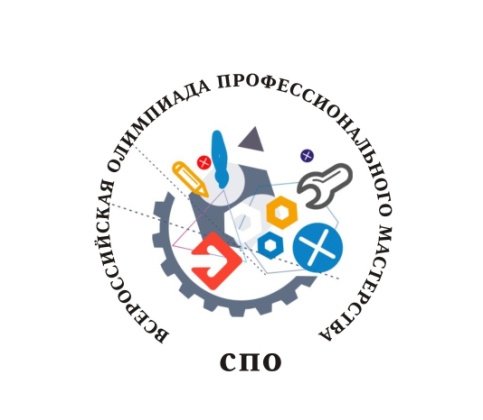 Министерство образования и науки Российской ФедерацииПрофессионально-педагогический колледжфедерального государственного бюджетного образовательного учреждениявысшего профессионального образования«Саратовский государственный технический университетимени Гагарина Ю.А.»№ п/п          Элемент сценарияВремяПримечаниеВступительный ролик о Всероссийской олимпиаде профессионального мастерства, её участниках и организаторах. 1 мин.Современный флеш-моб3 мин.Слово ведущих3-5 мин.Презентационный ролик о Саратовской области (машиностроительный комплекс)3 мин.Приветственное слово представителя Министерства образования и науки Российской Федерации(по согласованию)3-5 мин.Приветственное слово представителя ООО «Союз машиностроителей России»(по согласованию)3-5 мин.Приветственное слово Ректора СГТУ имени Гагарина Ю.А. Плеве И.Р.3-5 минПриветственное слово и.о. Министра образования Саратовской области Седовой И.В. (по согласованию)3-5 мин.Приветственное слово представителя Министерства промышленности и энергетики Саратовской области3-5 мин.Приветственное слово представителя Министерства занятости, труда и миграции Саратовской области(по согласованию)3-5 мин.Торжественное открытие Всероссийской олимпиады профессионального мастерства. 3 мин.Гимн Российской Федерации в исполнении хора студентовПрезентация ППК СГТУ имени Гагарина Ю.А.– площадки проведения Всероссийской олимпиады профессионального мастерства по УГС СПО 15.00.00 «Машиностроение»  4 мин.Демонстрация ролика о ППК СГТУ имени Гагарина Ю.А. Танцевальная композиция3 мин.Ролик-знакомство с участниками олимпиады3 мин.Демонстрация ролика о регионах и участниках олимпиадыНародный танец «Калинка»3 мин.Завершение торжественной церемонии открытия Всероссийской олимпиады профессионального мастерства 4 мин.№ п/п          Элемент сценариявремяПримечание1Вступительный ролик о Всероссийской олимпиаде профессионального мастерства по УГС СПО 15.00.00 «Машиностроение», 20172 мин.Сюжет 12Приветственное слово ведущих2 мин.3Открытие торжественной церемонии закрытия заключительного этапа Всероссийской олимпиады профессионального мастерства3 мин.Торжественный вынос флагов. Гимн РФ.4Выступление представителя Министерства образования Саратовской области3-5 мин.5Ролик «Дневник олимпиады»4 мин.Сюжет 2 6Поздравление и награждение участников Всероссийской олимпиады профессионального мастерства по УГС СПО 15.00.00 «Машиностроение».Поздравительное слово председателя жюри, представителя предприятия отрасли. Вручение дипломов.5 мин.7Номер художественной самодеятельности3 мин.8Поздравление и награждение номинантов Всероссийской олимпиады профессионального мастерства по УГС СПО 15.00.00 «Машиностроение».  Поздравительное слово директора ППК СГТУ имени Гагарина Ю.А. Захарченко М.Ю., вручение дипломов5 мин.9Номер художественной самодеятельности3 мин.10Поздравление и награждение победителя и призеров Всероссийской олимпиады профессионального мастерства по УГС СПО 15.00.00 «Машиностроение».  Поздравительное слово ректора СГТУ имени Гагарина Ю.А. Плеве И.Р., вручение дипломов5 мин.11Окончание официальной  части программы торжественной церемонии закрытия Всероссийской олимпиады профессионального мастерства3 мин.12Концертная часть программы торжественной церемонии закрытия Всероссийской олимпиады профессионального мастерства20 мин.